„Planeta XYZ”
Środki dydaktyczne:- ślady stóp i dłoni ( wycięte z papieru)- pojemnik po jajkach- rurka po ręczniku, kalejdoskop-guma do skakania lub sznurek-papierowe gwiazdki,Przebieg zajęć:„Lot rakietą”:- dotarcie po śladach stóp i dłoni do rakiety ( materaca)- w pozycji siad skrzyżny spoglądanie przez lunetę i określanie miejsca położenia rakiety, odpowiadanie na pytanie rodzica „Co widzisz”- nadal siad skrzyżny, rzut woreczków lub kulek do pojemnika – pozbywanie się zbędnego ciężaru- lądowanie na nieznanej planecie, wymyślanie nazwy planety2.  „Poznajemy mieszkańców planety” :- odpowiadanie na pytania Ufoludka : jeśli odpowiedź brzmi TAK – jedno uderzenie łyżką, jeśli brzmi NIE – dwa uderzenia łyżką.- poruszanie się jak ufoludek (dookoła materaca) na różne sposoby: tyłem, bokiem, na palcach, na piętach itp.3. „Szukanie gwiazdek” :- Rytmiczne podskoki i recytacja rymowanki :„Chodź gwiazdeczko, chodź gwiazdeczko, schowam Cię w pudełeczko”,Podczas przerwy w recytacji i podskokach zbieranie ukrytych gwiazdek w pokoju.„Chodź gwiazdeczko, chodź gwiazdeczko, bo na niebie jest słoneczko”Przeliczanie gwiazdek i szukanie najmniejszej i największej gwiazdki4. „Niebo” :- Przyklejanie wcześniej znalezionych gwiazdek na niebieską kartkę papieru wiszącą na ścianiePrzykładowe pytania ufoludka:- Czy Twoja planeta nazywa się Ziemia? – Czy na ziemi mieszkają ludzie?- Czy ludzie mają dwie nogi? – Czy na Ziemi świeci słońce?- Czy ludzie mieszkają w norach? – Czy słońce ma kolor zielony?- Czy na Ziemi mieszkają dinozaury? – Czy ludzie mają skrzydła?Gwiazdki – 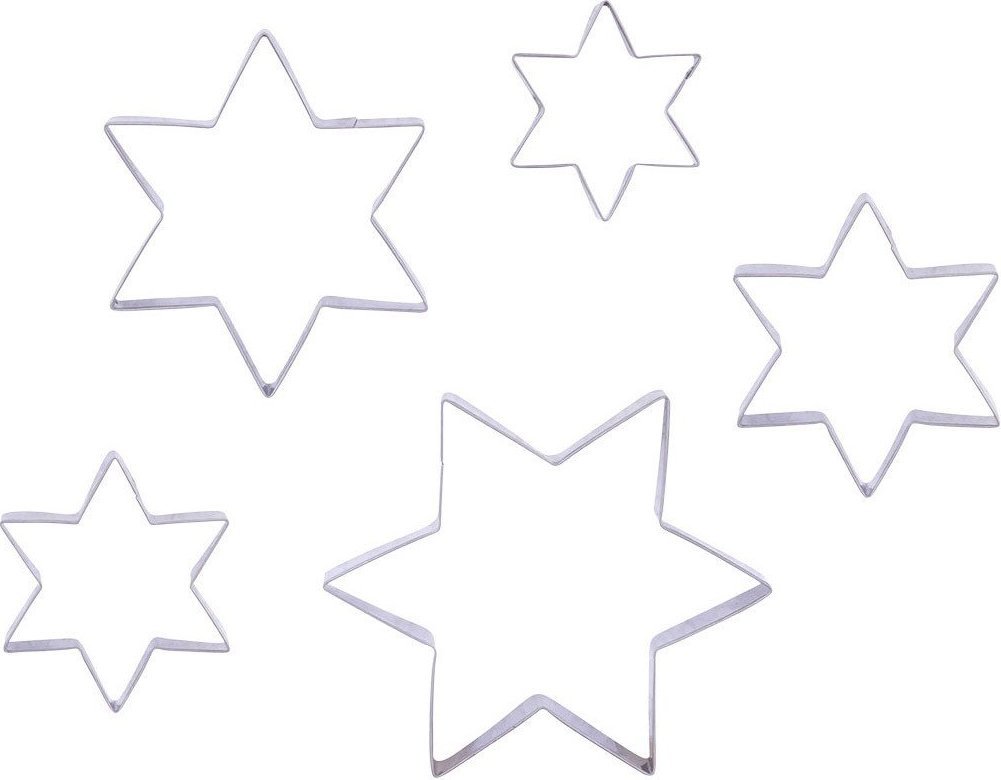 Ślady stóp: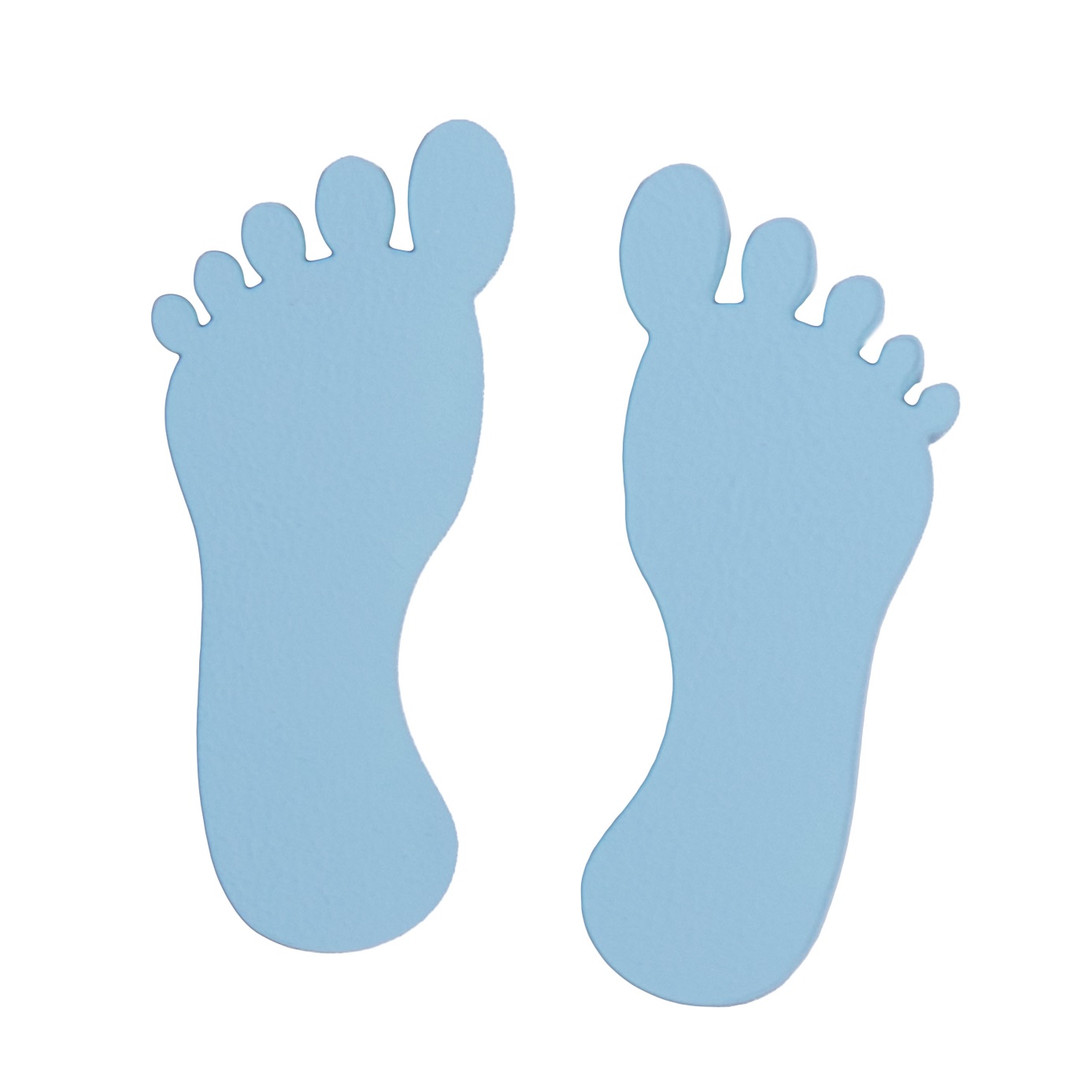 Ślady rąk: 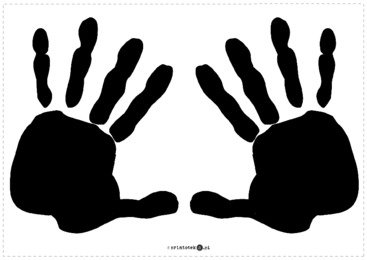 